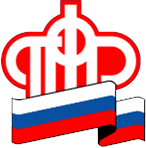         Пенсионный фонд Российской Федерации       Клиентская служба (на правах отдела) в Березовском районе ГУ-УПФР в городе Белоярский Ханты-Мансийского автономного округа –Югры (межрайонное)Специальный калькулятор на сайте ПФР поможет семьям определить право на ежемесячную выплату из маткапитала26 июня 2019На сайте ПФР появился  электронный сервис – калькулятор, который поможет определить право на ежемесячную выплату из материнского капитала.Пользоваться таким калькулятором довольно просто: нужно указать состав семьи, регион проживания и официальные доходы родителей и детей. После этого программа выдаст результат.Найти калькулятор можно в разделе «Получателям МСК» - «Как получить и потратить материнский (семейный) капитал» – «Как получить ежемесячную выплату» – «Как рассчитывается среднедушевой доход семьи».Ежемесячная выплата полагается только тем нуждающимся семьям, в которых второй ребенок родится или будет усыновлен, начиная с 1 января 2018 года.Размер выплаты в ХМАО – Югре составляет 14 427 руб. в месяц, эту сумму семья может получать  в течение года с даты рождения ребенка, если обращение за ее назначением последовало не позднее шести месяцев со дня рождения ребенка, в остальных случаях ежемесячная выплата осуществляется со дня обращения за ее назначением. По истечении этого срока гражданин подает новое заявление о назначении указанной выплаты на срок до достижения ребенком возраста полутора лет, а также представляет документы (копии документов, сведения), необходимые для ее назначения.  Претендовать на выплату смогут югорские семьи, имеющие доход в расчете на члена семьи ниже 23 326 руб.50 коп. в месяц. К примеру, на семью из четырех человек общий доход не должен быть больше  93 306 руб. в месяц.При расчёте дохода семьи, полученного за год в денежной форме, учитываются: заработная плата, премии; пенсии, пособия, оплата больничных листов, стипендии, алименты; выплаты пенсионных накоплений правопреемникам; компенсации, выплачиваемые государственным органом или общественным объединением в период исполнения государственных и общественных обязанностей; денежные компенсации и довольствие сотрудникам государственной службы.Не учитываются: суммы единовременной материальной помощи из федерального бюджета в связи с чрезвычайными происшествиями, доходы от депозитов в банках, от сдачи в аренду жилья и иного имущества.